Publicado en Madrid el 25/01/2021 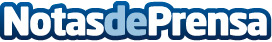 Antiseguros se convierte en líder en contrataciones en 2020Es difícil ver en España pequeñas compañías, que en cualquier ámbito de negocio, superen a los gigantes mundiales. Esto ha pasado con Antiseguros. Una pequeña aseguradora online que en 2018 estuvo apunto de quebrar y que en 2020, tras sufrir una transformación digital y de productos se ha convertido en líder en número de contrataciones, superando incluso a las compañías aseguradoras más célebres y conocidas del paísDatos de contacto:Esmeralda LuquePeriodista de European Entrepeneurs+34902750735Nota de prensa publicada en: https://www.notasdeprensa.es/antiseguros-se-convierte-en-lider-en-contrataciones-en-2020-2 Categorias: Nacional Marketing Emprendedores E-Commerce Seguros Digital http://www.notasdeprensa.es